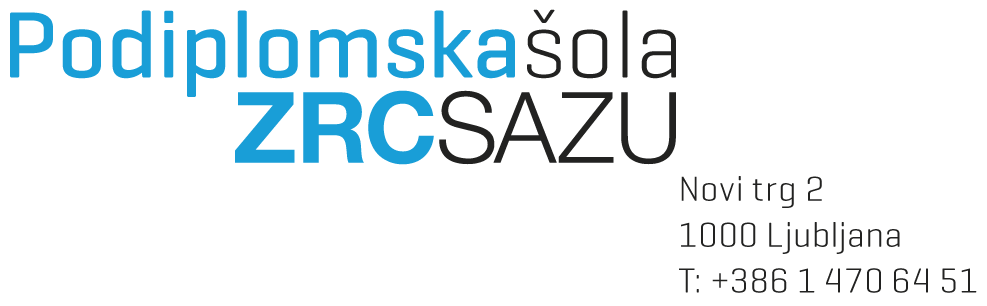 PRIJAVA TEME DOKTORSKE TEZEVpisna številka:      Ime in priimek:      Datum in kraj rojstva:      Datum in naziv dosežene izobrazbe:      Stalno bivališčeUlica in hišna številka:      Poštna številka in kraj:      Naslov za obveščanjeUlica in hišna številka:      Poštna številka in kraj:      Telefonska številka:      Elektronski naslov:      Doktorski študijski program 3. stopnje:      Modul:      Prijavljam temo doktorske disertacije z naslovom:Naslov v slovenskem jeziku:     Naslov v angleškem jeziku:     Kraj in datum:Podpis študenta_ke: _________________________________Soglasje predlagane_ga mentorja_ice in morebitne_ga somentorja_ice:Mentor_ica							Somentor_icaIme in priimek:      						Ime in priimek:      Pedagoški naziv:      						Pedagoški naziv:      Datum:	     							Datum:      Podpis: _____________________					Podpis: _____________________